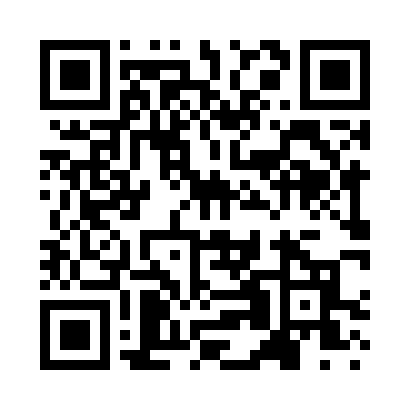 Prayer times for Jeffrey City, Wyoming, USAMon 1 Jul 2024 - Wed 31 Jul 2024High Latitude Method: Angle Based RulePrayer Calculation Method: Islamic Society of North AmericaAsar Calculation Method: ShafiPrayer times provided by https://www.salahtimes.comDateDayFajrSunriseDhuhrAsrMaghribIsha1Mon3:535:381:155:198:5210:372Tue3:545:391:165:198:5210:373Wed3:555:391:165:198:5210:364Thu3:565:401:165:198:5210:355Fri3:575:411:165:198:5110:356Sat3:585:411:165:198:5110:347Sun3:595:421:165:198:5110:348Mon4:005:431:175:198:5010:339Tue4:015:431:175:198:5010:3210Wed4:025:441:175:198:4910:3111Thu4:035:451:175:198:4910:3012Fri4:045:461:175:198:4810:2913Sat4:055:461:175:198:4810:2814Sun4:075:471:175:198:4710:2715Mon4:085:481:175:198:4610:2616Tue4:095:491:175:198:4610:2517Wed4:105:501:185:198:4510:2418Thu4:125:511:185:198:4410:2319Fri4:135:521:185:198:4310:2220Sat4:145:521:185:188:4310:2021Sun4:165:531:185:188:4210:1922Mon4:175:541:185:188:4110:1823Tue4:195:551:185:188:4010:1624Wed4:205:561:185:178:3910:1525Thu4:215:571:185:178:3810:1426Fri4:235:581:185:178:3710:1227Sat4:245:591:185:178:3610:1128Sun4:266:001:185:168:3510:0929Mon4:276:011:185:168:3410:0830Tue4:296:021:185:158:3310:0631Wed4:306:031:185:158:3210:04